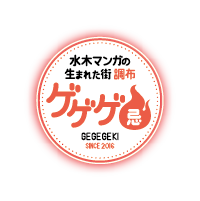 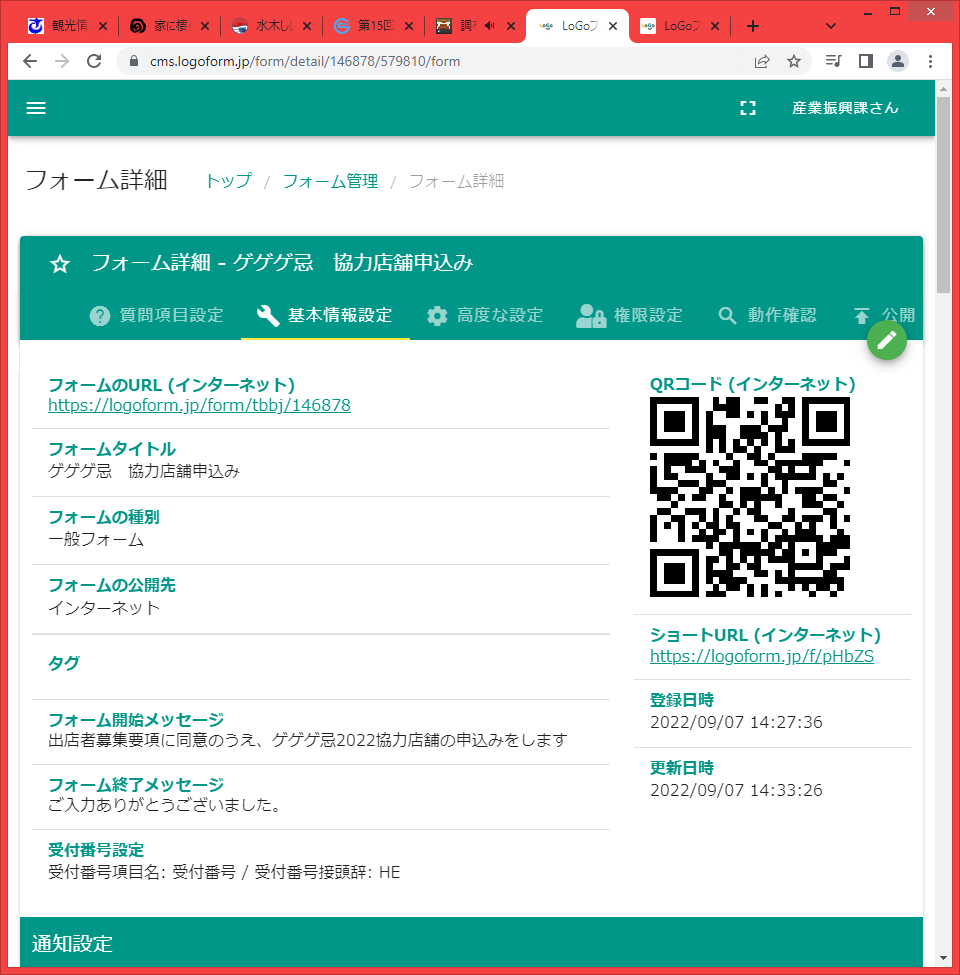 【募集概要】【募集概要】実施期間令和4年11月19日（土）～11月30日（水）場　　所各店舗、街中にてｻｰﾋﾞｽ内容各店舗で可能なゲゲゲ忌らしい取組など例①店頭にゲゲゲ忌のポスター（市が提供します）や水木作品のキャラクター（「ゲゲゲの鬼太郎」など）のぬいぐるみを飾る例②鬼太郎ちゃんちゃんこを着てお出迎え例③ゲゲゲ忌のスタンプラリー台紙を持って来店するとデザー　　　トサービス例④水木作品のキャラクター（「ゲゲゲの鬼太郎」など）に関連した限定メニューの販売例④については産業振興課を通じ、水木プロダクションと調整が必要です。申 込 み下記QRコードから申込み，もしくは参加申込書に必要事項を記入のうえ、郵送またはFAXにて提出。　　　　 https://logoform.jp/f/pHbZS締　　切令和4年10月7日（金）※必着問 合 せ調布市観光協会（調布市産業振興課内）〒182-8511調布市小島町2-35-1 調布市役所8階TEL　042-481-7185　FAX　042-481-7391✉　　kankou@w2.city.chofu.tokyo.jp　事業所名代表者氏名担当者氏名電話番号FAX番号メールアドレスサービス内容備考欄